COLEGIO EMILIA RIQUELMEGUIA DE APRENDIZAJE EN CASAACTIVIDAD VIRTUAL SEMANA DEL 30 DE JUNIO AL 03 DE JULIO COLEGIO EMILIA RIQUELMEGUIA DE APRENDIZAJE EN CASAACTIVIDAD VIRTUAL SEMANA DEL 30 DE JUNIO AL 03 DE JULIO COLEGIO EMILIA RIQUELMEGUIA DE APRENDIZAJE EN CASAACTIVIDAD VIRTUAL SEMANA DEL 30 DE JUNIO AL 03 DE JULIO 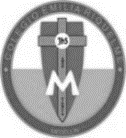 Asignatura: SocialesGrado:   4°Docente: Estefanía LondoñoDocente: Estefanía LondoñoMartes, 30 de junio del 2020   Agenda virtual: Festival de los derechos de la infancia. (Clase virtual 12:00m)ACTIVIDAD ESPECIALComo niños, niñas y adolescentes, tenemos derechos que tienen que ver con nuestro desarrollo físico, mental, social, moral y espiritual que nos ayudarán, en el día a día, a ser unas personas cada día más felices.Lo siguiente no se escribe en el cuaderno: Escucharemos la siguiente canción: https://youtu.be/UvZSXkLgr9I para iniciar nuestro festival de los derechos. Socialización de preguntas: ¿qué desean hacer cuando se termine la cuarentena?  ¿Saben cuáles son los derechos de los niños, niñas y adolescentes (NNA)?  ¿Por qué son importantes los derechos de los NNA? ¿Por qué los NNA no deben trabajar?Los derechos que hacen parte de este festival son:  ✓ Derecho a la educación. ✓ Derecho al desarrollo integral en la primera infancia. ✓ Derecho a la recreación, participación en la vida cultural y en las artes. ✓ Derecho a la intimidad. ✓ Derecho a la información. ✓ Libre desarrollo de la personalidad y la autonomía personal. ✓ La libertad de conciencia y de creencias. ✓ La libertad de cultos.Observaremos el siguiente video: https://www.youtube.com/watch?v=wyxhj2IB11g Realiza en tu cuaderno un afiche iniciando así: Yo tengo derecho a  ... y completas la frase eligiendo uno de los anteriores derechos, debes decorarlo y acompañarlo con un dibujo que tenga relación.Viernes, 03 de julio del 2020   Agenda virtual:  La sociedad colonial. (Clase virtual 12:00m)                            Dinámica. Los españoles: ellos participaron en la conquista y que luego se establecieron en América durante la colonia. Los indígenas: sobrevivieron a las guerras de conquista y a las enfermedades que trajeron los españoles, fueron obligado a trabajar en la minería y la agricultura. Los indígenas fueron esclavizados y maltratados. Los esclavos africanos: fueron traídos de África, para reemplazar a los indígenas en algunas labores. Eran considerados como un objeto, propiedad de quién los compraba y por ello recibían maltratos y humillaciones constantemente.Proceso de mestizaje.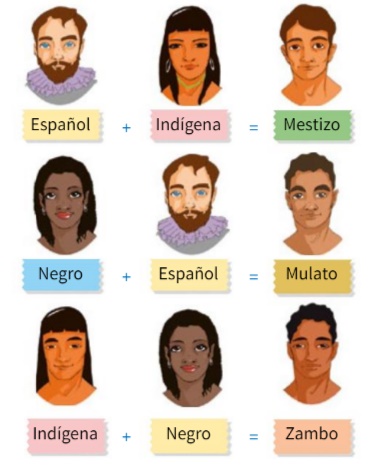 Recuerden enviarme las evidencias de lo trabajados cada día. Martes, 30 de junio del 2020   Agenda virtual: Festival de los derechos de la infancia. (Clase virtual 12:00m)ACTIVIDAD ESPECIALComo niños, niñas y adolescentes, tenemos derechos que tienen que ver con nuestro desarrollo físico, mental, social, moral y espiritual que nos ayudarán, en el día a día, a ser unas personas cada día más felices.Lo siguiente no se escribe en el cuaderno: Escucharemos la siguiente canción: https://youtu.be/UvZSXkLgr9I para iniciar nuestro festival de los derechos. Socialización de preguntas: ¿qué desean hacer cuando se termine la cuarentena?  ¿Saben cuáles son los derechos de los niños, niñas y adolescentes (NNA)?  ¿Por qué son importantes los derechos de los NNA? ¿Por qué los NNA no deben trabajar?Los derechos que hacen parte de este festival son:  ✓ Derecho a la educación. ✓ Derecho al desarrollo integral en la primera infancia. ✓ Derecho a la recreación, participación en la vida cultural y en las artes. ✓ Derecho a la intimidad. ✓ Derecho a la información. ✓ Libre desarrollo de la personalidad y la autonomía personal. ✓ La libertad de conciencia y de creencias. ✓ La libertad de cultos.Observaremos el siguiente video: https://www.youtube.com/watch?v=wyxhj2IB11g Realiza en tu cuaderno un afiche iniciando así: Yo tengo derecho a  ... y completas la frase eligiendo uno de los anteriores derechos, debes decorarlo y acompañarlo con un dibujo que tenga relación.Viernes, 03 de julio del 2020   Agenda virtual:  La sociedad colonial. (Clase virtual 12:00m)                            Dinámica. Los españoles: ellos participaron en la conquista y que luego se establecieron en América durante la colonia. Los indígenas: sobrevivieron a las guerras de conquista y a las enfermedades que trajeron los españoles, fueron obligado a trabajar en la minería y la agricultura. Los indígenas fueron esclavizados y maltratados. Los esclavos africanos: fueron traídos de África, para reemplazar a los indígenas en algunas labores. Eran considerados como un objeto, propiedad de quién los compraba y por ello recibían maltratos y humillaciones constantemente.Proceso de mestizaje.Recuerden enviarme las evidencias de lo trabajados cada día. Martes, 30 de junio del 2020   Agenda virtual: Festival de los derechos de la infancia. (Clase virtual 12:00m)ACTIVIDAD ESPECIALComo niños, niñas y adolescentes, tenemos derechos que tienen que ver con nuestro desarrollo físico, mental, social, moral y espiritual que nos ayudarán, en el día a día, a ser unas personas cada día más felices.Lo siguiente no se escribe en el cuaderno: Escucharemos la siguiente canción: https://youtu.be/UvZSXkLgr9I para iniciar nuestro festival de los derechos. Socialización de preguntas: ¿qué desean hacer cuando se termine la cuarentena?  ¿Saben cuáles son los derechos de los niños, niñas y adolescentes (NNA)?  ¿Por qué son importantes los derechos de los NNA? ¿Por qué los NNA no deben trabajar?Los derechos que hacen parte de este festival son:  ✓ Derecho a la educación. ✓ Derecho al desarrollo integral en la primera infancia. ✓ Derecho a la recreación, participación en la vida cultural y en las artes. ✓ Derecho a la intimidad. ✓ Derecho a la información. ✓ Libre desarrollo de la personalidad y la autonomía personal. ✓ La libertad de conciencia y de creencias. ✓ La libertad de cultos.Observaremos el siguiente video: https://www.youtube.com/watch?v=wyxhj2IB11g Realiza en tu cuaderno un afiche iniciando así: Yo tengo derecho a  ... y completas la frase eligiendo uno de los anteriores derechos, debes decorarlo y acompañarlo con un dibujo que tenga relación.Viernes, 03 de julio del 2020   Agenda virtual:  La sociedad colonial. (Clase virtual 12:00m)                            Dinámica. Los españoles: ellos participaron en la conquista y que luego se establecieron en América durante la colonia. Los indígenas: sobrevivieron a las guerras de conquista y a las enfermedades que trajeron los españoles, fueron obligado a trabajar en la minería y la agricultura. Los indígenas fueron esclavizados y maltratados. Los esclavos africanos: fueron traídos de África, para reemplazar a los indígenas en algunas labores. Eran considerados como un objeto, propiedad de quién los compraba y por ello recibían maltratos y humillaciones constantemente.Proceso de mestizaje.Recuerden enviarme las evidencias de lo trabajados cada día. Martes, 30 de junio del 2020   Agenda virtual: Festival de los derechos de la infancia. (Clase virtual 12:00m)ACTIVIDAD ESPECIALComo niños, niñas y adolescentes, tenemos derechos que tienen que ver con nuestro desarrollo físico, mental, social, moral y espiritual que nos ayudarán, en el día a día, a ser unas personas cada día más felices.Lo siguiente no se escribe en el cuaderno: Escucharemos la siguiente canción: https://youtu.be/UvZSXkLgr9I para iniciar nuestro festival de los derechos. Socialización de preguntas: ¿qué desean hacer cuando se termine la cuarentena?  ¿Saben cuáles son los derechos de los niños, niñas y adolescentes (NNA)?  ¿Por qué son importantes los derechos de los NNA? ¿Por qué los NNA no deben trabajar?Los derechos que hacen parte de este festival son:  ✓ Derecho a la educación. ✓ Derecho al desarrollo integral en la primera infancia. ✓ Derecho a la recreación, participación en la vida cultural y en las artes. ✓ Derecho a la intimidad. ✓ Derecho a la información. ✓ Libre desarrollo de la personalidad y la autonomía personal. ✓ La libertad de conciencia y de creencias. ✓ La libertad de cultos.Observaremos el siguiente video: https://www.youtube.com/watch?v=wyxhj2IB11g Realiza en tu cuaderno un afiche iniciando así: Yo tengo derecho a  ... y completas la frase eligiendo uno de los anteriores derechos, debes decorarlo y acompañarlo con un dibujo que tenga relación.Viernes, 03 de julio del 2020   Agenda virtual:  La sociedad colonial. (Clase virtual 12:00m)                            Dinámica. Los españoles: ellos participaron en la conquista y que luego se establecieron en América durante la colonia. Los indígenas: sobrevivieron a las guerras de conquista y a las enfermedades que trajeron los españoles, fueron obligado a trabajar en la minería y la agricultura. Los indígenas fueron esclavizados y maltratados. Los esclavos africanos: fueron traídos de África, para reemplazar a los indígenas en algunas labores. Eran considerados como un objeto, propiedad de quién los compraba y por ello recibían maltratos y humillaciones constantemente.Proceso de mestizaje.Recuerden enviarme las evidencias de lo trabajados cada día. 